Государственное бюджетное  дошкольное образовательное  учреждение Ненецкого автономного округа «Детский сад «Кораблик»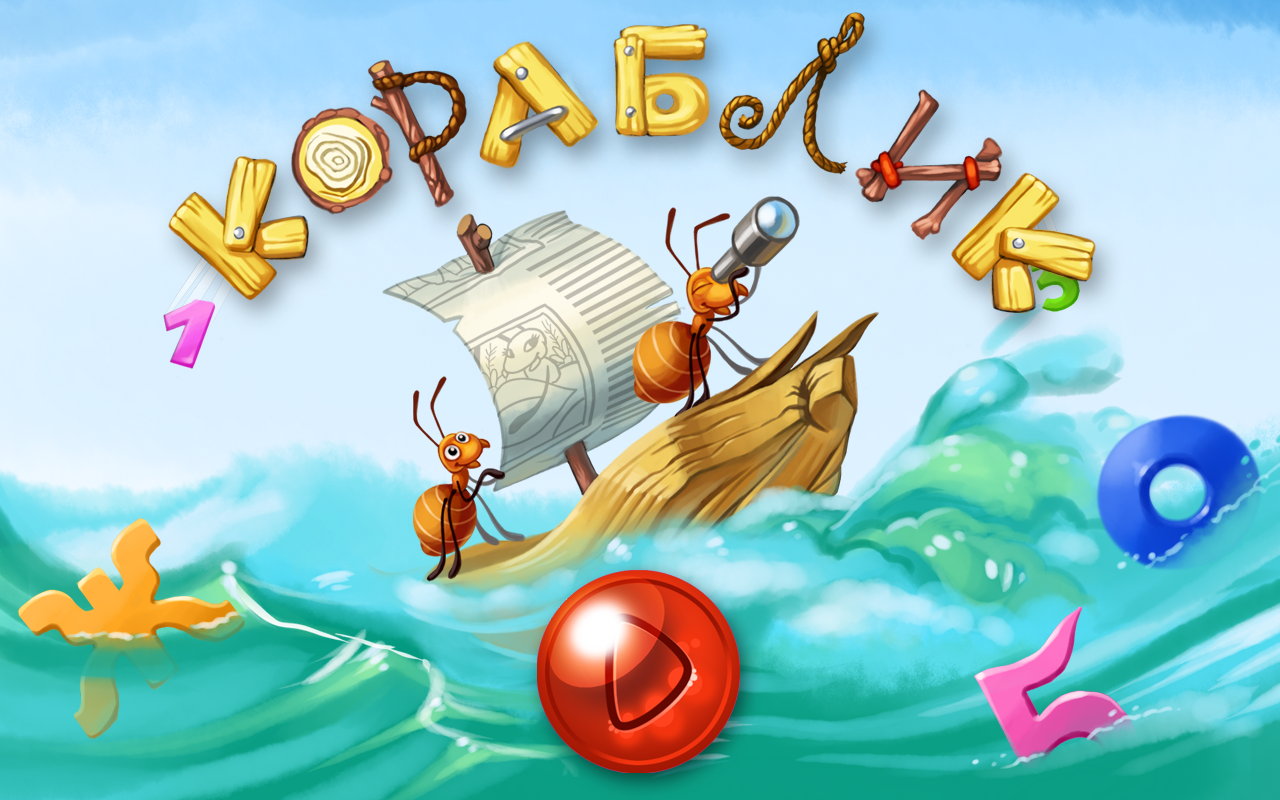 г. Нарьян-Мар  ПАСПОРТ МЕТОДИЧЕСКОГО КАБИНЕТАОбщая характеристика     2.Оборудование кабинета2.1. Мебель2.2. Технические средства     2.3. Осветительное оборудование и оборудование по технике безопасности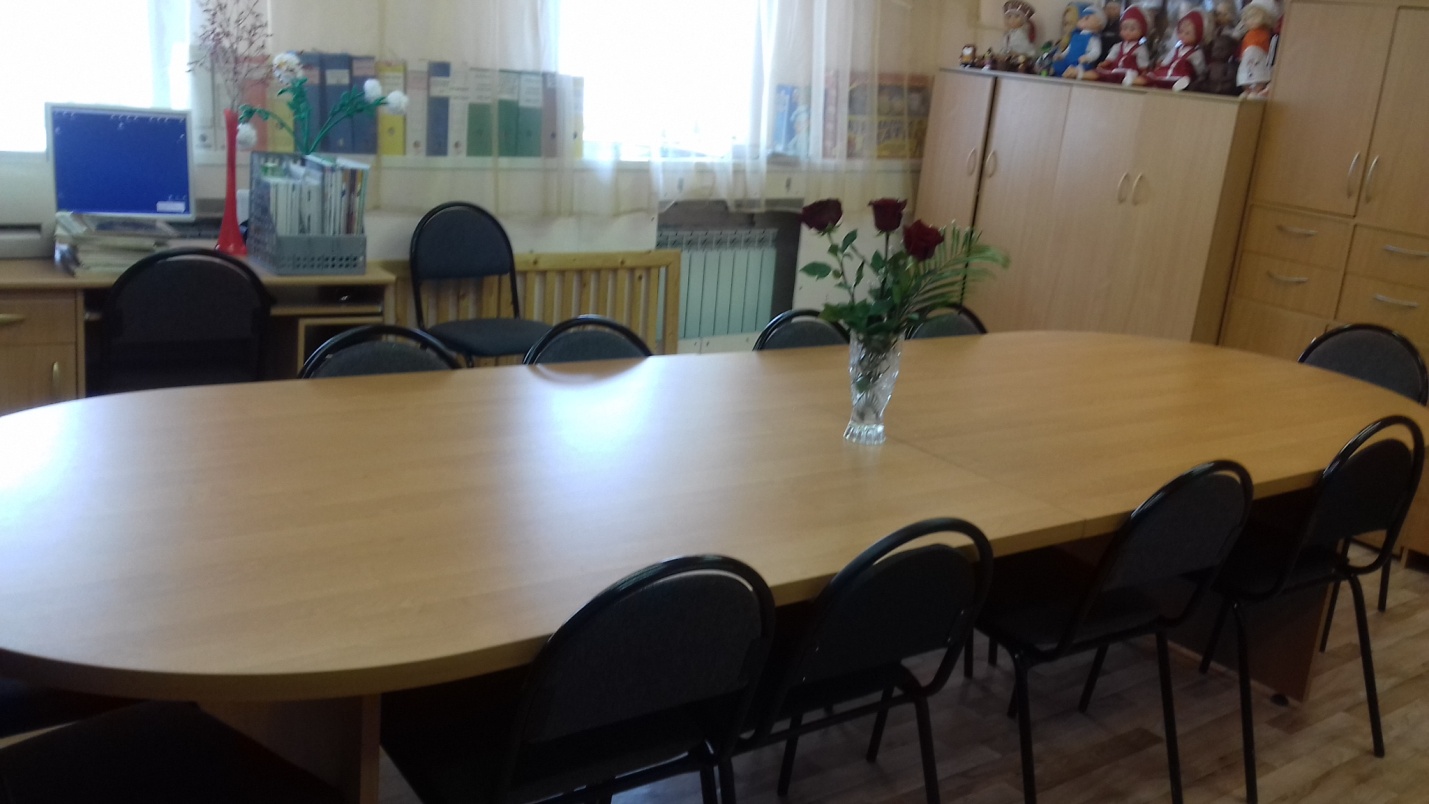 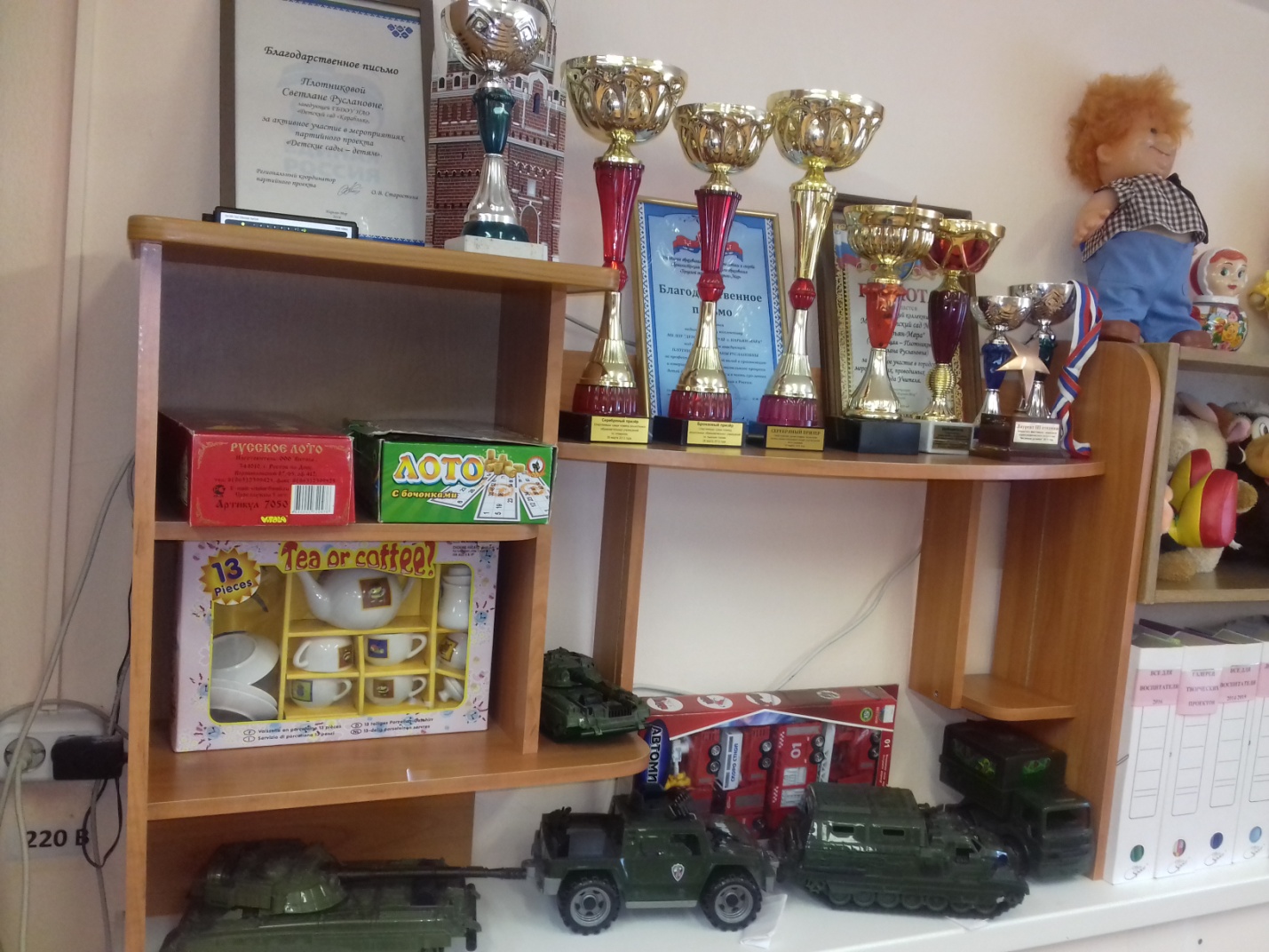 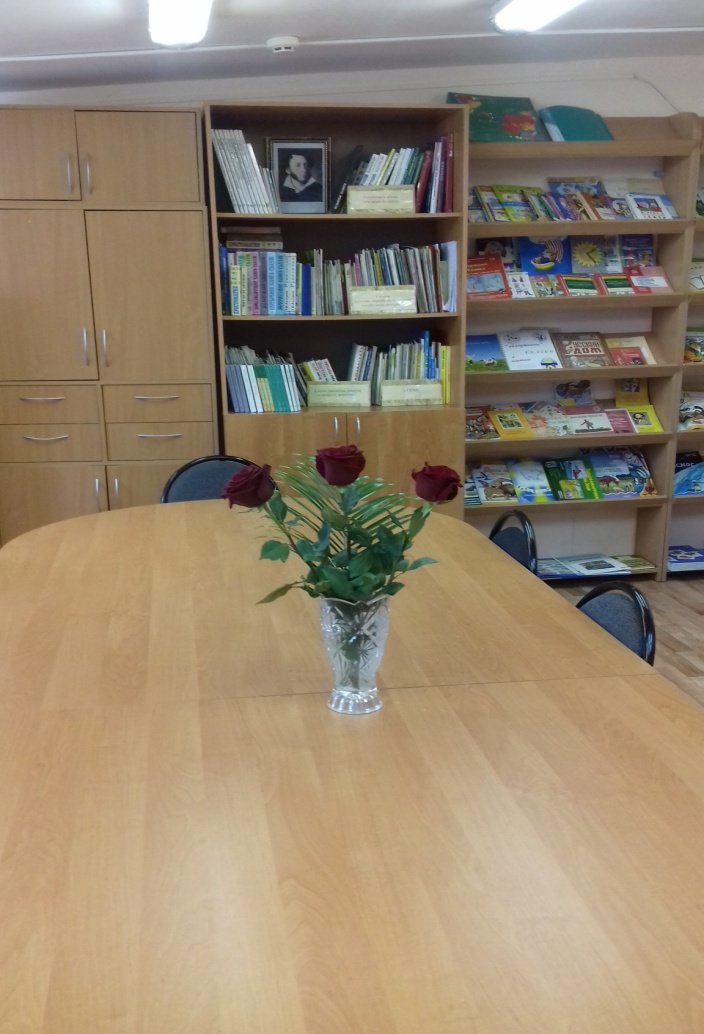 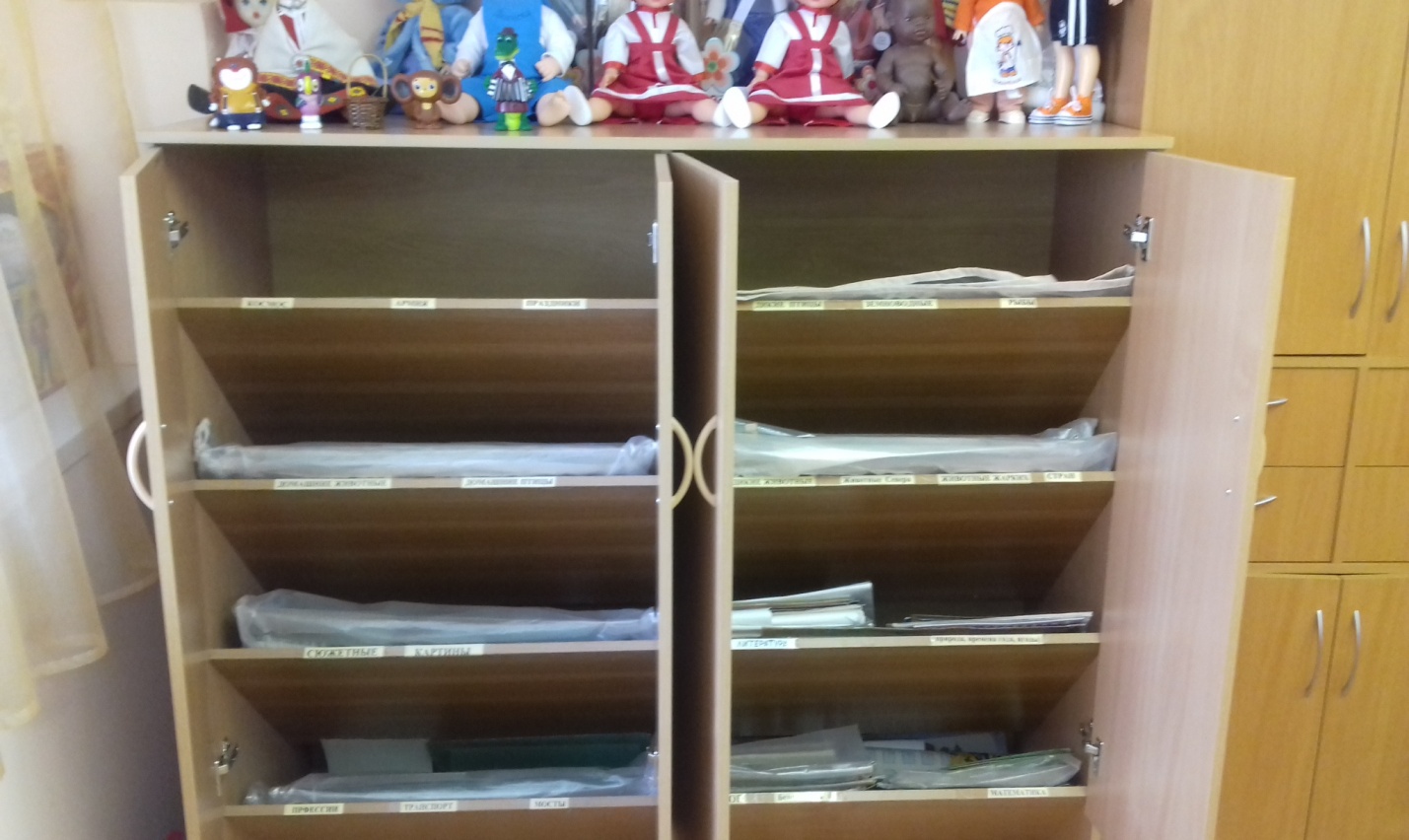 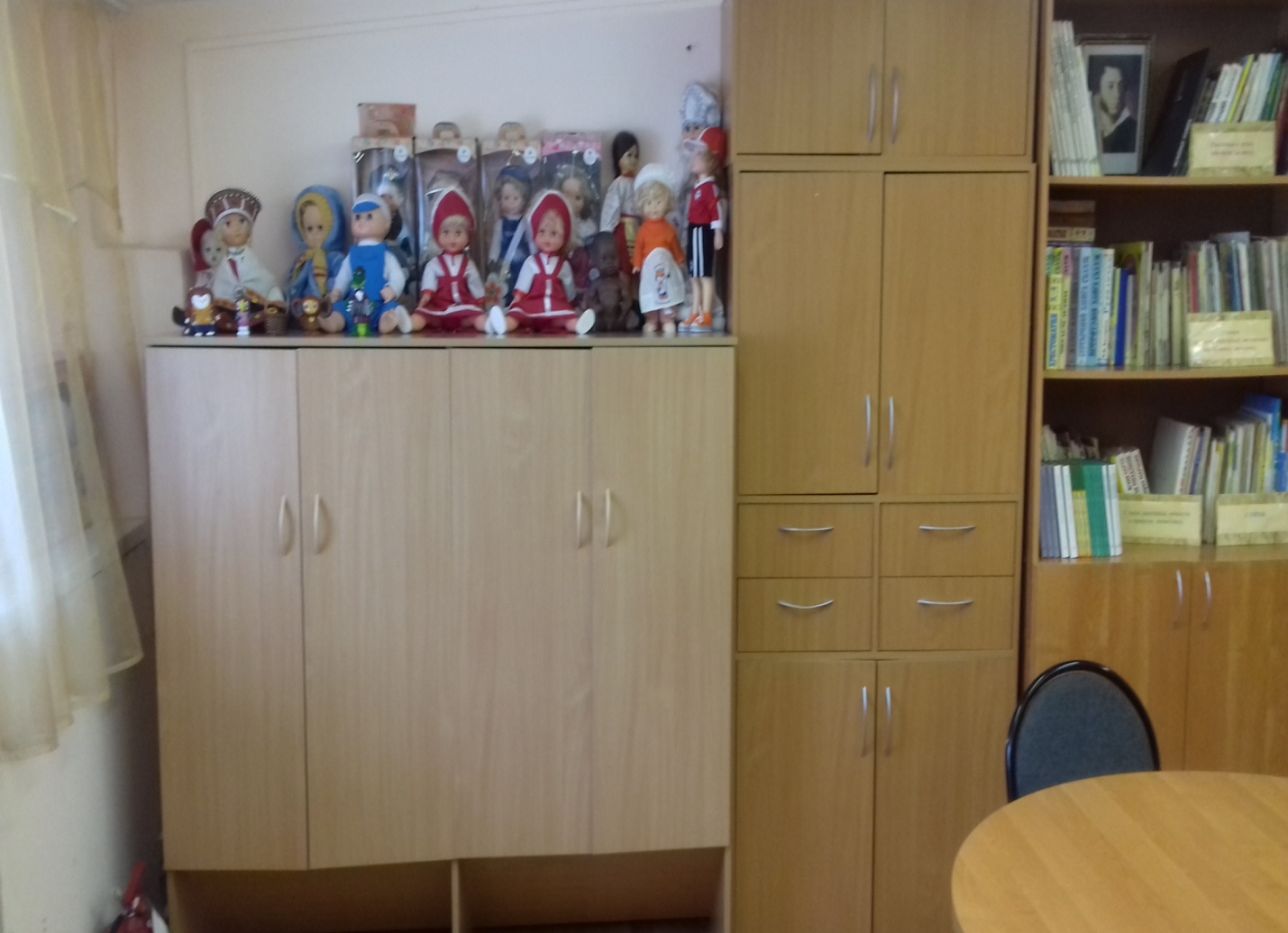 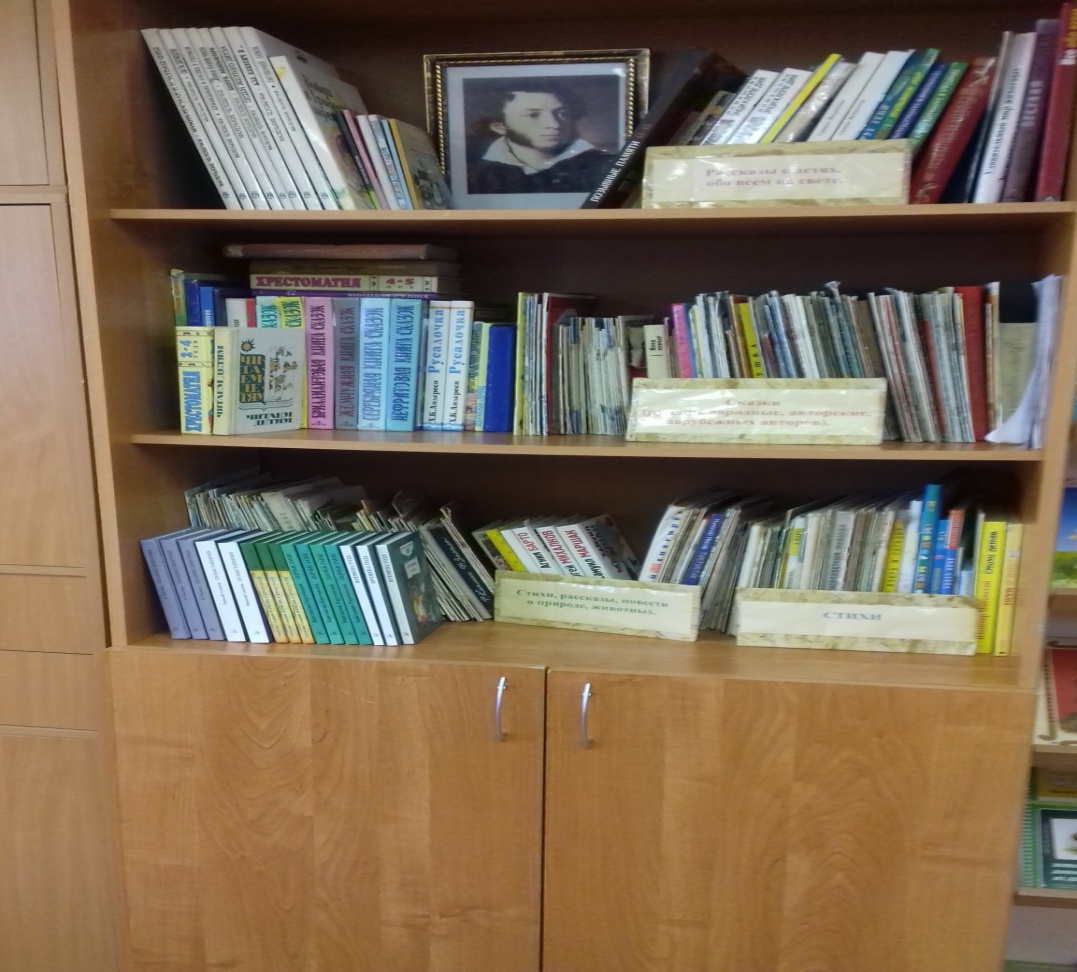 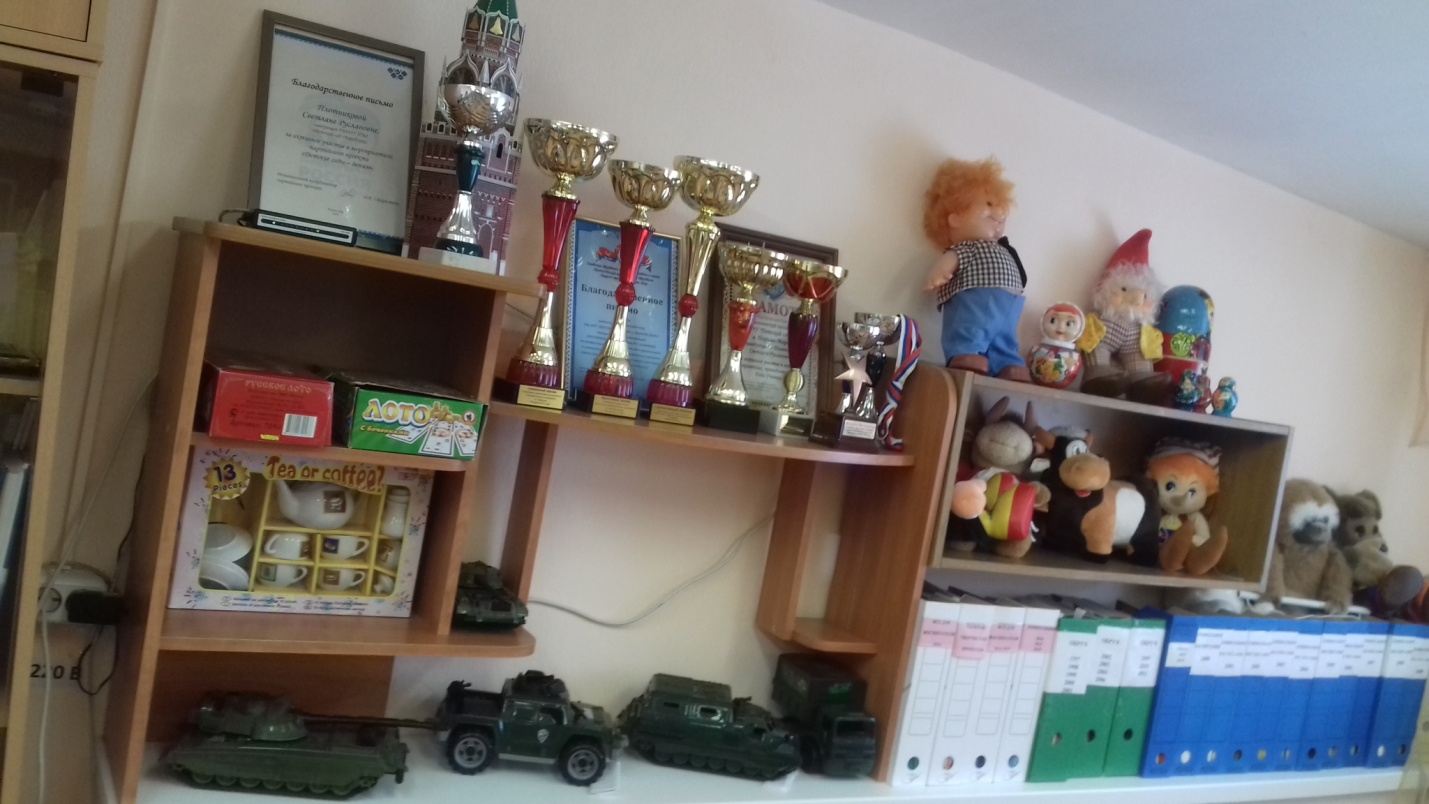 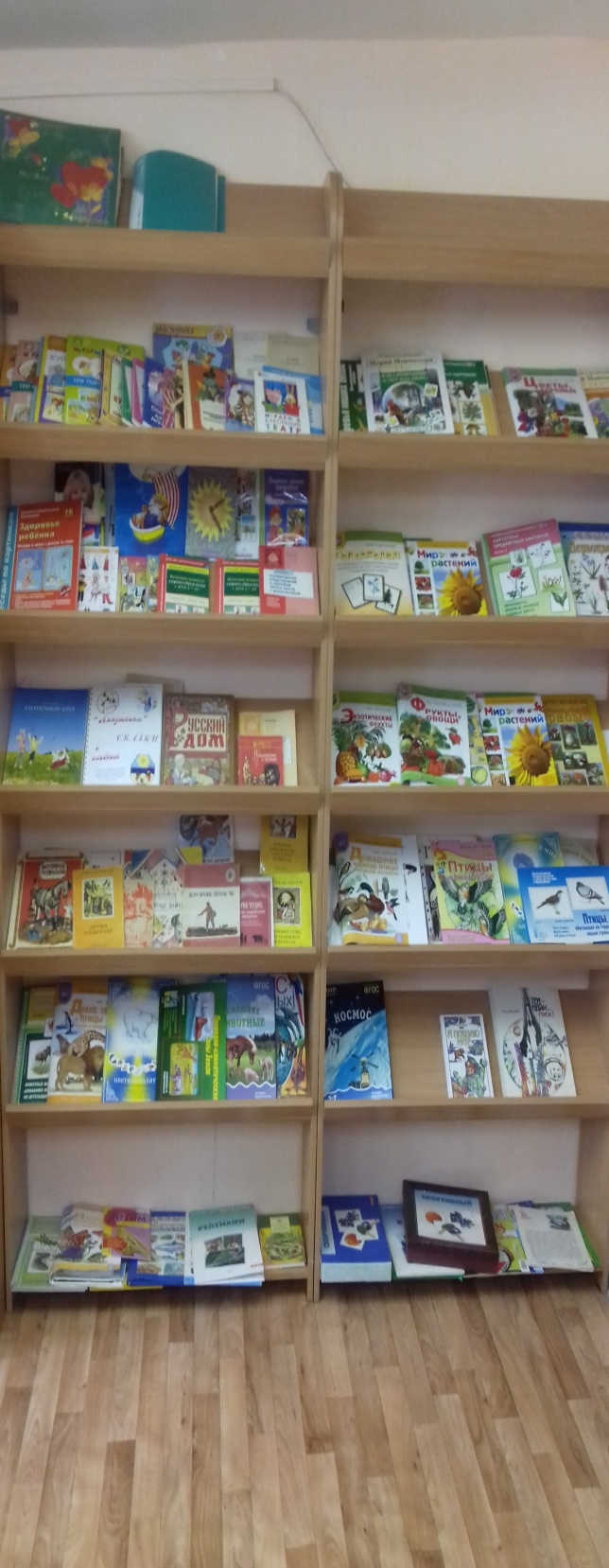 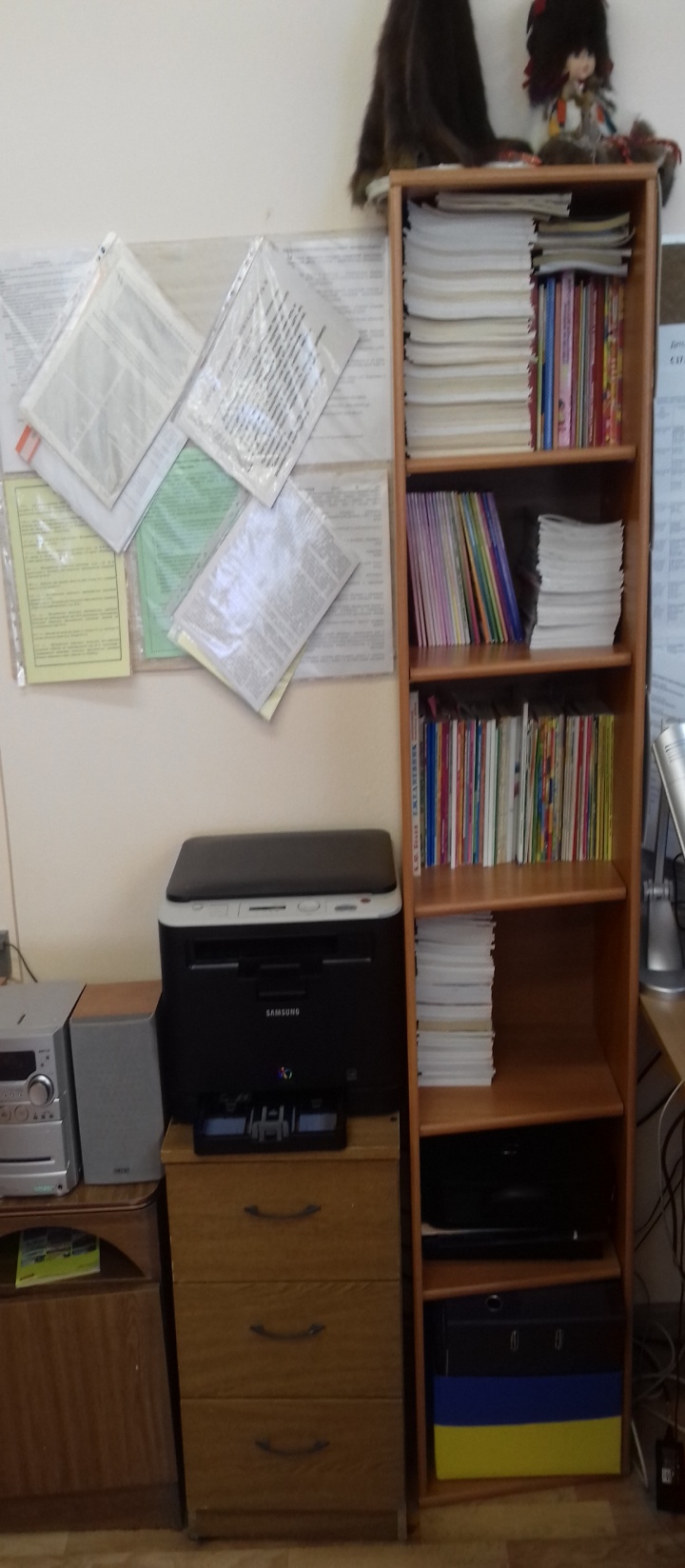 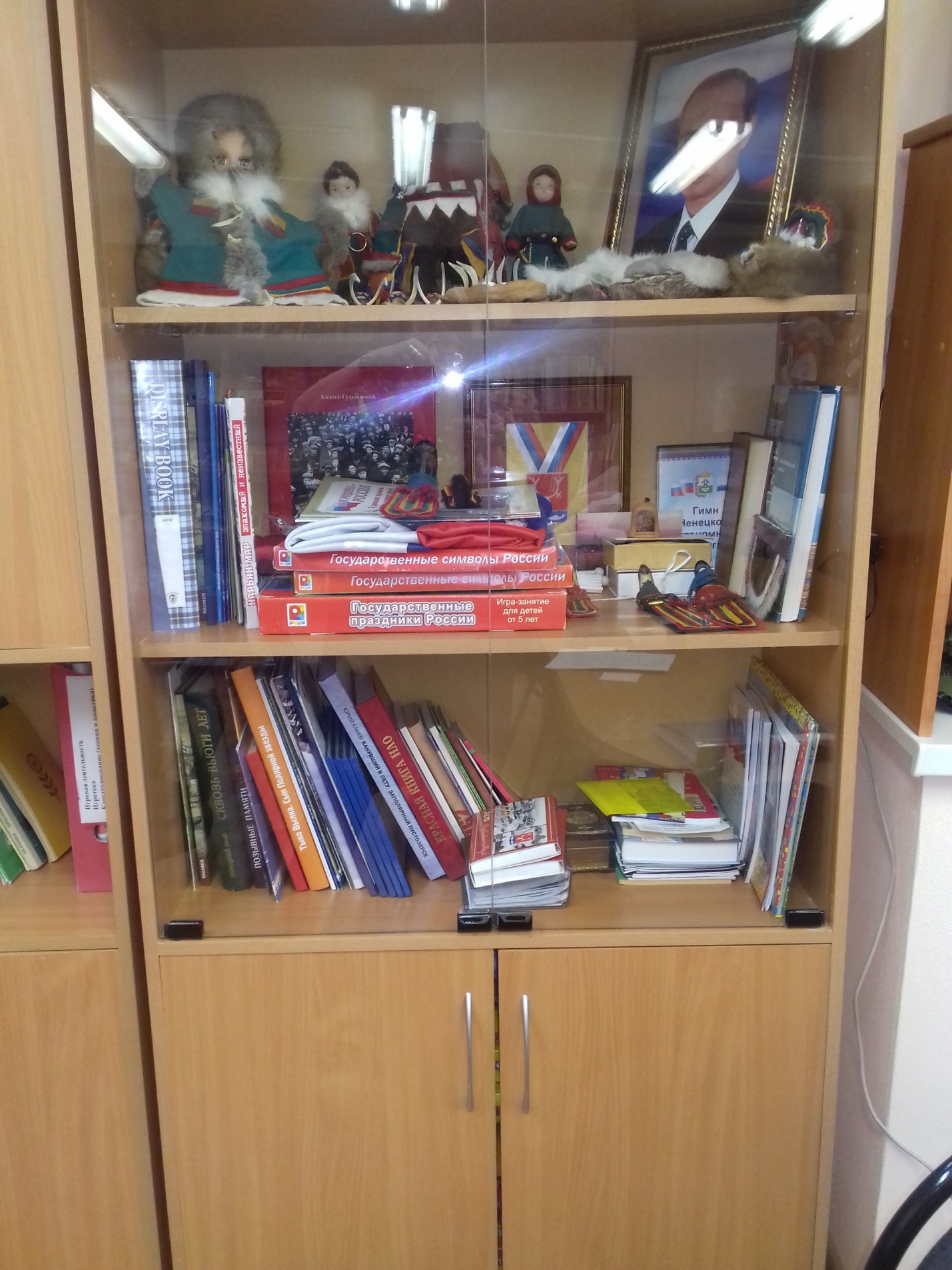 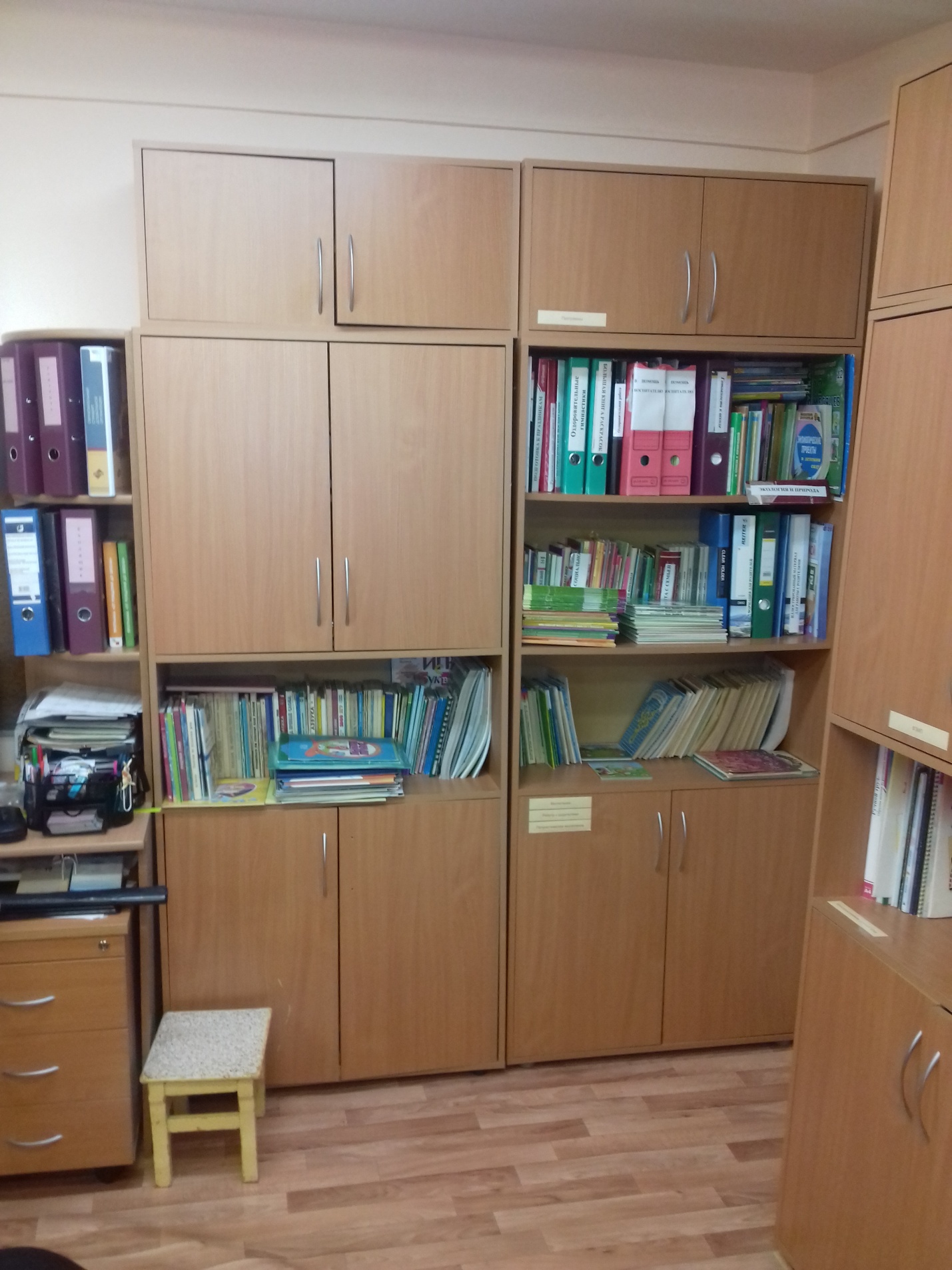 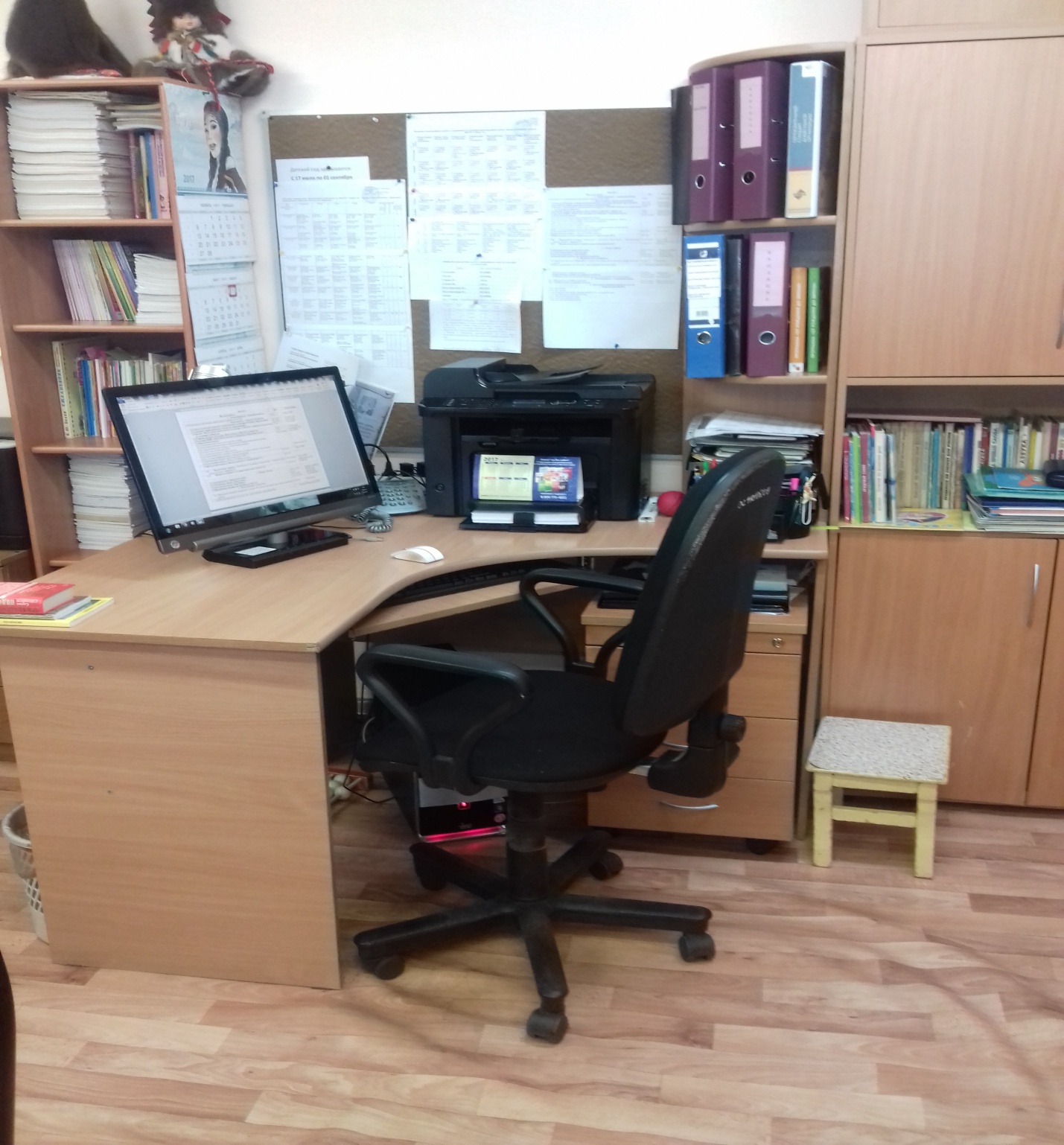 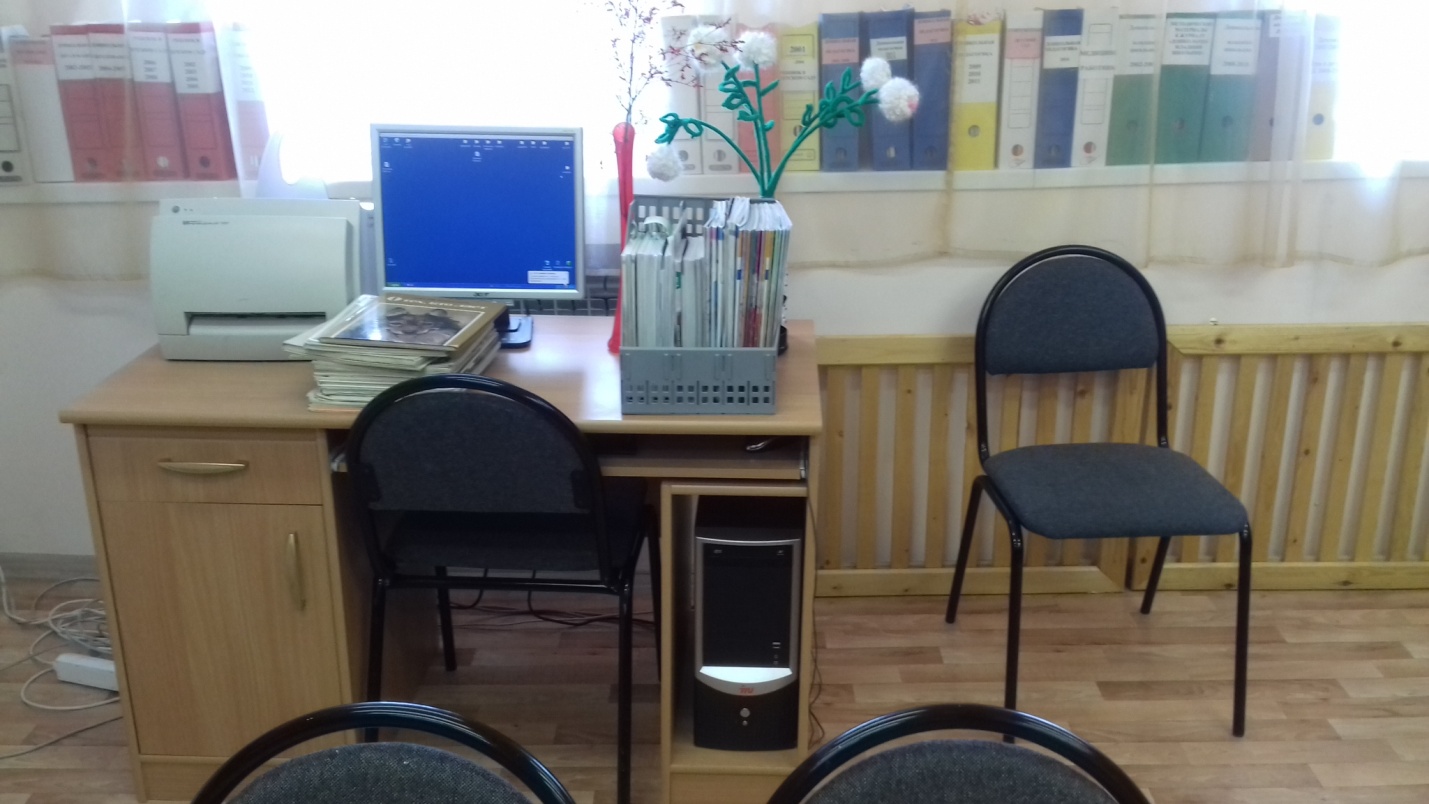 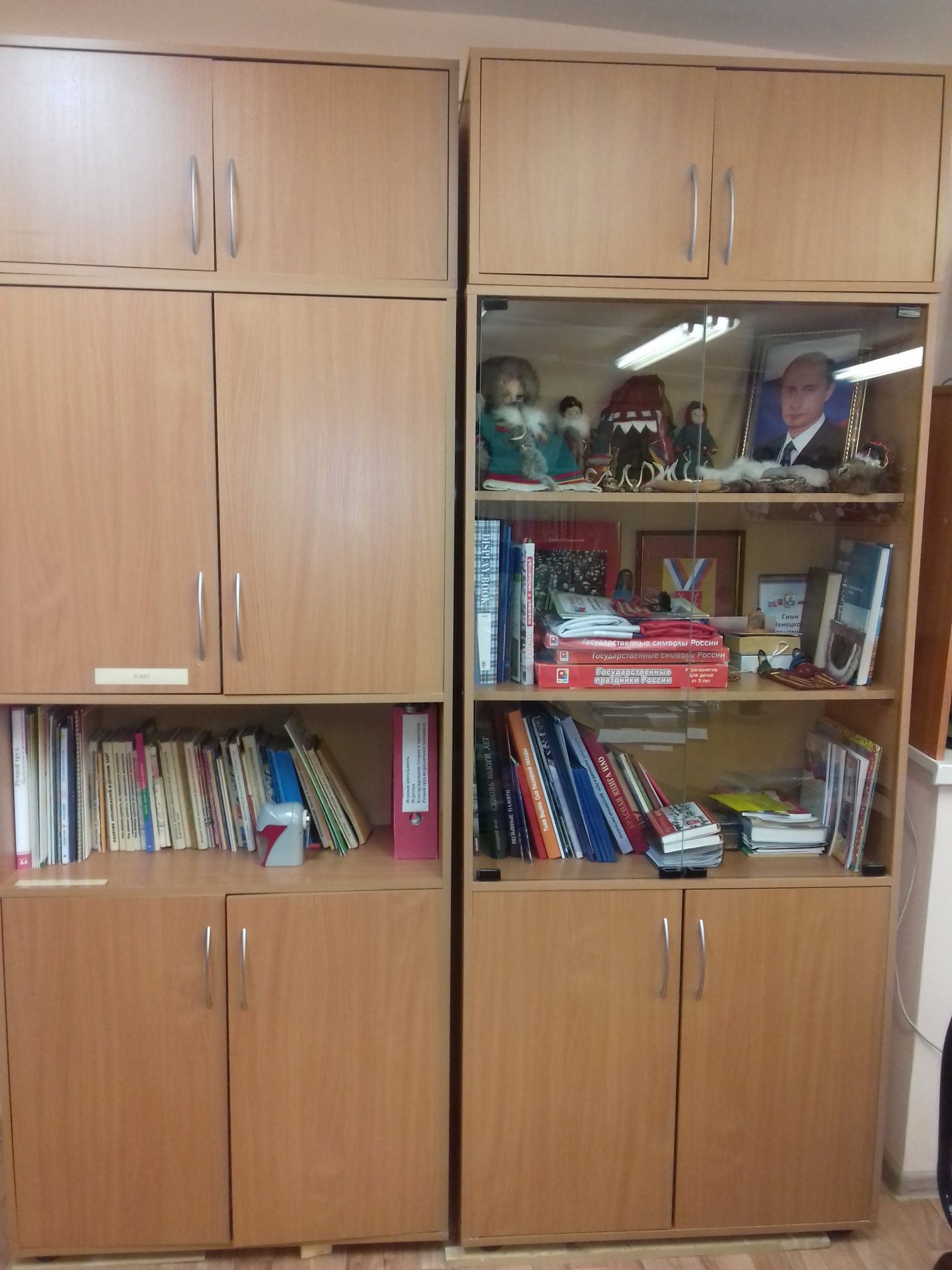 3. Материал методического кабинета  рассортирован на блоки:Нормативные и инструктивные  документыУчебно-методическое обеспечениеНаглядно-иллюстративные материалыЛитература педагогическая, детская, периодические изданияДокументация по содержанию работы ДОУ                                                 3. 1. Нормативно-правовые документыДокументы по организации деятельности ДОУИнструкции3.2.Учебно – методическое обеспечение  Содержание воспитательно-образовательного процесса в государственном  бюджетном дошкольном образовательном учреждении Ненецкого автономного округа  определяется  Примерной основной общеобразовательной программой дошкольного образования «От рождения до школы»  авторы - Н.Е.Вераксы, Т.С.Комарова, М.А. Васильева. Рекомендовано УМО по образованию в области подготовки педагогических кадров в качестве примерной основной образовательной программы дошкольного образования. МОЗАИКА – СИНТЕЗ Москва, 2015Парциальными программами:- «Безопасность» Н.Н. Авдеева, О.Л. Князева, Р.Б. Стеркина-«Приобщение детей к истокам русской народной культуры» О.Л. Князева, М.Д. Маханева-«Я, ты, мы»  Социально – эмоциональное развитие детей от 3 до 6 лет О.Л. Князева, Р.Б. Стеркина-«Цветные ладошки» Программа художественного воспитания, обучения и развития детей 2-7 лет И.А. Лыкова3.3. Наглядно-иллюстративные материалы 3.4. ЛитератураПлан развития методического кабинетаНазвание кабинетаМетодический кабинет дошкольного образовательного учрежденияГод создания2008Общая площадь32,9 м2Ответственный за деятельность кабинетаЕгорова Светлана НиколаевнаМесто расположения кабинетаТретий этаж  здания ДОУНазначение методического кабинета ДОУ-оказание методической помощи педагогам в развитии профессиональной компетентности  и их профессиональном самосовершенствовании.-достижение воспитанниками дошкольного учреждения установленных государством образовательных стандартов;-построение образовательного стандарта на основе приоритета общечеловеческих ценностей, жизни и здоровья человека; свободного развития личности; воспитания гражданственности, трудолюбия, уважения к правам и свободам человека, любви к окружающей природе, Родине, семье; воспитание ответственности за свое здоровье, формирование основ здорового образа жизни;- адаптацию ДОУ к социальному заказу и особенностям развития воспитанников;- эффективное и оперативное информирование педагогов о новых методиках, технологиях, организации и диагностике образовательного процесса;- взаимодействие с родителями воспитанников, социокультурными и образовательными учреждениями. Задачи и функции1.Научно-методическое обеспечение воспитательно-образовательного процесса.2.Организация и координация педагогического процесса ДОУ.3.Организация повышения квалификации работников ДОУ.4. Консалтинговая помощь родителям по вопросам воспитания, обучения и развития детей дошкольного возраста.5.Изучение, обобщение, распространение передового педагогического опыта.№НаименованиеКоличество1.Стеллаж для книг12.Секционный шкаф23Шкаф для пособий44.Шкаф универсальный15.Тумба 36.Стол  для совещаний17.Стол компьютерный28.Стенд информационный19.Секции с  литературой, методическим и игровым материалом210.Шкаф секционный для картин111.Пенал для книг112.Полка универсальная113.Полка книжная2№НаименованиеКоличество1.Компьютер + процессор22.Принтер 13.Принтер цветной14. Принтер-копир-сканер15. Копир офисный16.Колонки 27.Проектор  мультимедиа18.Экран19.Музыкальный центр110. Ноутбук111.Телефон1№НаименованиеКоличество1.Лампы дневного света2№Название документа1Семейный кодекс РФ2Трудовой кодекс3Федеральный закон от 24.07.1998 № 123-ФЗ “Об основных гарантиях прав ребенка в Российской Федерации”4Федеральный закон от 29.12.2012 № 273-ФЗ “Об образовании в Российской Федерации»5.Федеральный государственный образовательный стандарт дошкольного образования, утвержденный приказом Министерства образования и науки Российской Федерации от 17 октября 2013 г. N 1155 (зарегистрирован Минюстом России 14 ноября 2013 г., регистрационный N 30384) 6.Письмо Министерства образования и науки Российской Федерации от 28.02.2014 № 08-249 "Комментарии к ФГОС дошкольного образования»7.Письмо Министерства образования и науки Российской Федерации от 03.12.2014 № 08-1937 "Организация развивающей предметно-пространственной среды в соответствии с федеральным государственным образовательным стандартом дошкольного образования"8.Письмо Минобразования России от 14.03.2000 № 65/23-16 “О гигиенических требованиях к максимальной нагрузке на детей дошкольного возраста в организованных формах обучения”9.Письмо Минобразования России от 26.05.1999 № 109/23-16 “О введении психолого-педагогической экспертизы и критериях оценки детских игр и игрушек”10.Письмо Минобразования России от 07.04.1999 № 70/23-16 “О практике проведения диагностики развития ребенка в системе дошкольного образования”11.Концепция дошкольного воспитания12.Конвенция о правах ребенка (одобрена Генеральной Ассамблеей ООН 20.11.1989, вступила в силу для СССР 15.09.1990)13.СанПиН 2.4.1. 3049-13 «Санитарно-эпидемиологические требования к устройству, содержанию и организации режима работы в дошкольных организациях».14.Приказ Министерства образования и науки Российской Федерации от 7 апреля 2014 г. № 276 «Об утверждении порядка проведения аттестации педагогических работников организаций, осуществляющих образовательную деятельность», зарегистрированного Минюстом России 23 мая 2014 г., регистрационный № 32408 №Название документа1.Образовательная программа ДОУ2.Программа развития ДОУ3.План работы ДОУ на учебный год4.Учебный план ДОУ5.Материалы по аттестации педагогических работников6.Организация работы по предупреждению ДТП7.Организация работы по обеспечению пожарной безопасности8.Программа «Здоровьесбережение»9.Расписание непосредственно образовательной деятельности10.Графики работы кабинетов специалистов11.Протоколы заседаний педагогических советов12.Протоколы ПМПК13.Материалы по работе с годовым планом (педсоветы, консультации)14. Организация контроля образовательного процесса15.Материалы мониторинга16.Аттестационные документы педагогов17.Организация работы по безопасности жизнедеятельности18.Здоровьесберегающие технологии№Название инструкции1.Должностная инструкция заместителя заведующего по воспитательно – методической работе2.Инструкция по охране труда для заместителя заведующего по воспитательно – методической работе3.Инструкция по охране труда при работе с компьютерной техникой4.Инструкция по охране жизни и здоровья детей в ГБДОУ и на детских площадках.5.Инструкция по охране труда при проведении прогулок, туристических походов, экскурсий.6.Инструкция по охране труда при проведении спортивных и подвижных игр.7.Инструкция по пожарной безопасности в учреждениях.8Инструкция по проведению новогодних елок, спектаклей, утренников.Методические пособия для педагогов и специалистовОт рождения до школы. Основная образовательная программа дошкольного образования/Под ред. Н.Е. Вераксы, Т.С. Комаровой, М.А. Васильевой. – 3-е изд., испр., и доп. – М.; Мозаика-Синтез, 2015.Примерное комплексно-тематическое планирование к программе «От рождения до школы». Младшая группа/В.В. Гербова, Н.Ф. Губанова, О.В. Дыбина и др. – М.: Мозаика-Синтез, 2016.Примерное комплексно-тематическое планирование к программе «От рождения до школы». Средняя  группа/В.В. Гербова, Н.Ф. Губанова, О.В. Дыбина и др. – М.: Мозаика-Синтез, 2016.Примерное комплексно-тематическое планирование к программе «От рождения до школы». Старшая  группа/В.В. Гербова, Н.Ф. Губанова, О.В. Дыбина и др. – М.: Мозаика-Синтез, 2016.Примерное комплексно-тематическое планирование к программе «От рождения до школы». Подготовительная  группа/В.В. Гербова, Н.Ф. Губанова, О.В. Дыбина и др. – М.: Мозаика-Синтез, 2016.Физическое  развитиеСтепаненкова Э.Я. Сборник подвижных игр. Для занятий с детьми 2-7 лет. – М.: Мозаика-Синтез, 2015.Пензулаева Л.И. Физкультурные занятия в детском саду: Младшая группа. – М.: Мозаика-Синтез, 2015.Пензулаева Л.И. Физическая культура в детском саду: Средняя группа. – М.: Мозаика-Синтез, 2015.Пензулаева Л.И. Физическая культура в детском саду: Старшая группа. – М.: Мозаика-Синтез, 2015.Пензулаева Л.И. Физическая культура в детском саду: Подготовительная к школе группа. – М.:Мозаика-Синтез, 2015.Борисов М.М. Малоподвижные игры и игровые упражнения: Для занятий с детьми 3-7 лет. – Мозаика-Синтез, 2015.Пензулаева Л.И. Оздоровительная гимнастика. Комплексы упражнений. Для занятий с детьми 3-7 лет. – М.: Мозаика-Синтез, 2015.Познавательное  развитиеКуцакова Л.В. Конструирование из строительного материала: Средняя группа. – М.: Мозаика-Синтез, 2015.Куцакова Л.В. Конструирование из строительного материала: Старшая группа. – М.: Мозаика-Синтез, 2015.Куцакова Л.В. Конструирование из строительного материала: Подготовительная группа. – М.: Мозаика-Синтез, 2015.Дыбина О.В. Ознакомление с предметным и социальным окружением. Младшая группа. – М.: Мозаика-Синтез, 2015.Дыбина О.В. Ознакомление с предметным и социальным окружением. Средняя группа. – М.: Мозаика-Синтез, 2015.Дыбина О.В. Ознакомление с предметным и социальным окружением. Старшая группа. – М.: Мозаика-Синтез, 2015.Дыбина О.В. Ознакомление с предметным и социальным окружением. Подготовительная группа. – М.: Мозаика-Синтез, 2015.Соломенникова О.А. Ознакомление с природой в детском саду: Вторая группа раннего возраста. – М.: Мозаика-Синтез,2015.Соломенникова О.А. Ознакомление с природой в детском саду. Младшая группа. – М.: Мозаика-Синтез, 2015.Соломенникова О.А. Ознакомление с природой в детском саду. Средняя группа. – М.: Мозаика-Синтез, 2015.Соломенникова О.А. Ознакомление с природой в детском саду. Старшая группа. – М.: Мозаика-Синтез, 2015. Вераксы Н.Е., Галимов О.Р. Познавательно-исследовательская деятельность дошкольников. Для занятий с детьми 4-7 лет. – Мозаика-Синтез, 2015.Вераксы Н.Е., Вераксы А.Н. Проектная деятельность дошкольников. Пособие для педагогов дошкольных учреждений. – Мозаика-Синтез, 2014.Крашенинникова Е.Е., Холодова О.Л. Развитие познавательных способностей дошкольников. Для занятий с детьми 4-7 лет. – М.: Мозаика-Синтез, 2015.Павлова Л.Ю. Сборник дидактических игр по ознакомлению с окружающим миром: Для занятий с детьми 4-7 лет. – Мозаика-Синтез, 2015.Помораева И.А., Позина В.А. Формирование элементарных математических представлений. Вторая группа раннего возраста. – М.: Мозаика-Синтез, 2014.Помораева И.А., Позина В.А. Формирование элементарных математических представлений. Младшая группа. – М.: Мозаика-Синтез, 2015.Помораева И.А., Позина В.А. Формирование элементарных математических представлений. Средняя группа. – М.: Мозаика-Синтез, 2015.Помораева И.А., Позина В.А. Формирование элементарных математических представлений. Старшая  группа. – М.: Мозаика-Синтез, 2015.Помораева И.А., Позина В.А. Формирование элементарных математических представлений. Подготовительная   группа. – М.: Мозаика-Синтез, 2015.Саулина Т.Ф. Знакомим дошкольников с правилами дорожного движения: Для занятий с детьми 3-7 лет.- Мозаика-Синтез, 2015.Губанова Н.Ф. Развитие игровой деятельности: Вторая группа раннего возраста. – М.: Мозаика-Синтез,2014.Губанова Н.Ф. Развитие игровой деятельности: Младшая группа. – М.: Мозаика-Синтез, 2015.Губанова Н.Ф. Развитие игровой деятельности: Средняя группа. – М.: Мозаика-Синтез, 2015.Буре Р.С. Социально-нравственное воспитание дошкольников. Для занятий с детьми 3-7 лет. – М.: Мозаика-Синтез, 2014.Куцакова Л.В. Трудовое воспитание в детском саду. Для занятий с детьми 3-7 лет. – М.: Мозаика-Синтез, 2015.Белая К.Ю. Формирование основ безопасности у дошкольников. Для занятий с детьми 2-7 лет.- М.: Мозаика-Синтез, 2015.Петрова В.И., Стульник Т.Д. Этические беседы с дошкольниками. Для занятий с детьми 4-7 лет. – М.: Мозаика-Синтез, 2015.Речевое развитиеГербова В.В. Развитие речи в детском саду: Вторая группа раннего возраста. – М.: Мозаика-Синтез, 2015.Гербова  В.В. Развитие речи в детском саду: Младшая группа. – М.: Мозаика-Синтез, 2016.Гербова В.В. Развитие речи в детском саду. Средняя группа. – М.: Мозаика-Синтез, 2015.Гербова В.В. Развитие речи в детском саду. Старшая группа. – М.: Мозаика-Синтез, 2015.Гербова В.В. Развитие речи в детском саду. Подготовительная группа. – М.: Мозаика-Синтез, 2015.Художественно-эстетическое развитиеКомарова Т.С. Изобразительная деятельность в детском саду: Младшая группа. – М.: Мозаика-Синтез, 2015.Комарова Т.С. Изобразительная деятельность в детском саду: Средняя группа. – М.: Мозаика-Синтез, 2015.Комарова Т.С. Изобразительная деятельность в детском саду: Старшая группа. – М.: Мозаика-Синтез, 2015.Комарова Т.С. Изобразительная деятельность в детском саду: Подготовительная группа. – М.: Мозаика-Синтез, 2015.Комарова Т.С. Детское художественное творчество. Для занятий с детьми 2-7 лет. – М.: Мозаика-Синтез, 2015.Зацепина М.Б. Музыкальное воспитание в детском саду. Для занятий с детьми 2-7 лет.- М.: Мозаика-Синтез, 2015.Комарова Т.С. Развитие художественных способностей дошкольников. Монография. – М.: Мозаика-Синтез, 2014.Социально-коммуникативное  развитиеГубанова Н.Ф. Игровая деятельность в детском саду. Для занятий с детьми 2-7 лет. – М.: Мозаика-Синтез, 2015.Белая К.Ю. Формирование основ безопасности у дошкольников. Для занятий с детьми 2-7 лет. – М.: Мозаика-Синтез, 2015.Саулина Т.Ф. Знакомим дошкольников с правилами дорожного движения. Для занятий с детьми 3-7 лет. М.: Мозаика-Синтез, 2014.Буре Р.С. Социально-нравственное воспитание дошкольников. Для занятий с детьми 3-7 лет. М.: Мозаика-Синтез, 2014.Куцакова Л.В. Трудовое воспитание в детском саду. Для занятий с детьми 3-7 лет. М: Мозаика-Синтез, 2014.Петрова В.И., Стульник Т.Д. Этические беседы с дошкольниками. Для занятий с детьми 4-7 лет. М: Мозаика-Синтез, 2015.Губанова Н.Ф. Развитие игровой деятельности. Для занятий с детьми в первой младшей группе 2-3 года. М.: Мозаика-Синтез, 2015.Губанова Н.Ф. Развитие игровой деятельности. Для занятий с детьми во второй младшей группе 3-4 года. М.: Мозаика-Синтез, 2015.Губанова Н.Ф. Развитие игровой деятельности. Для занятий с детьми в средней группе 4-5 лет. М.: Мозаика-Синтез, 2015.Теплюк С.Н. Игры-занятия на прогулке с малышами: Для занятий с детьми 2-4 лет. М.: Мозаика-Синтез, 2016.Коррекционное направлениеФиличева Т.Б., Чиркина Г.В. Коррекционное обучение и воспитание детей 5-летнего возраста с общим недоразвитием речи. – М.: 1991.Филичева Т.Б., Чиркина Г.В. Программа обучения и воспитания детей с фонетико-фонематическим недоразвитием. – М.: 1993.Филичева Т.Б., Чиркина Г.В. «Логопедическая работа по преодолению фонетико-фонематического недоразвития у детей».Алябьева Е.А. «Коррекционно-развивающая программа с детьми старшего дошкольного возраста».Наглядно-иллюстративные материалыНаборы картин, куклы (по гендерному признаку, по национальности), папки, ширмы, игрушки, настольно-печатные игры по всем  разделам программы и образовательным областям; методические пособия, демонстрационный и раздаточный материал по образовательным областям (матрешки, пирамидки, конструкторы, наборы игрушек – животные, геометрические фигуры…)Педагогическая литературапо рубрикам-разделителям, соответствующим разделам методического кабинета- по образовательным областям- литература по вопросам педагогики и психологии- коррекционная работа - работа с родителями- словари, справочники, познавательная литература.Детская литературавыделены отдельные тематические разделы: «Рассказы о детях,  обо всем на свете», «Сказки (русские народные, авторские, зарубежных авторов)», «Стихи, рассказы, повести о природе,  о животных», «Стихи».Периодические изданияХранятся по годам выпуска:«Вестник образования»«Воспитание  и обучение детей с нарушениями развития и дефектология»«Воспитатель дошкольного образовательного учреждения»«Дошкольное воспитание» «Добрая Дорога Детства»«Дошкольник. Методика и практика воспитания и обучения»«Детский сад будущего – галерея творческих проектов»«Дошкольная педагогика»9.«Детский сад. Все для воспитателя»10.«Здоровье дошкольника»11.«Инструктор по физкультуре»12.Логопед с библиотекой и с приложением «Учебно – игровой комплект».13. Нормативные документы образовательного учреждения14. Обруч15.«Ребенок в детском саду»16.«Справочник старшего воспитателя» 17.«Справочник руководителя дошкольного учреждения»18.Учительская газета№Наименование мероприятияОтветственныйСроки исполненияФорма представления результатаОтметка о выполнении1.Подготовка паспорта методического кабинетаЗам по ВМРсентябрьпаспорт2.Подготовка плана развития методического кабинетаЗам по ВМРсентябрьплан3.Систематизация материалов в методическом кабинетеЗам по ВМРв течение годаопись, номенкла-тура  дел4.Организация подписки на периодические изданияв течение годаподписка5.Оформление стендовЗам по ВМРв течение годаИнформа-ция6.Оформление выставок: к знаменательным и памятным датам, к педагогическим советам, месячникам, новинок периодических изданий, литературы.Зам по ВМР, воспитателив соответ-ствии с планом работывыставка7.Подготовка презентаций к аттестации педагогических работников, педагогическим советам, методическим объединениямЗам по ВМРв соответ-ствии с планом работыПрезента-ции8.Составление методических пособий, рекомендаций для педагогов и родителей по построению конструктивного взаимодействия с детьми.Зам по ВМРв течение годапособия, рекомендации9.Оформление наглядных и методических пособийЗам по ВМР, воспитателив течение годапособия10.Изготовление раздаточного материала (буклеты, памятки, словари, педагогические копилки, наглядная информация для родителей и педагогов).Зам по ВМР воспитатель, воспитателив течение годаРаздаточ-ный материал11Выявление затруднений педагогов дидактического и методического характераЗам по ВМРВ течение годаанкеты, опросники12.Подготовка итоговых аналитических и статистических материаловЗам по ВМРИнформа-ционные материа-лыМатериально-техническое оснащениеМатериально-техническое оснащениеМатериально-техническое оснащениеМатериально-техническое оснащениеМатериально-техническое оснащение1.Приобретение программно-методического, дидактического, наглядного обеспечения в соответствии с программойЗам по ВМРв течение года